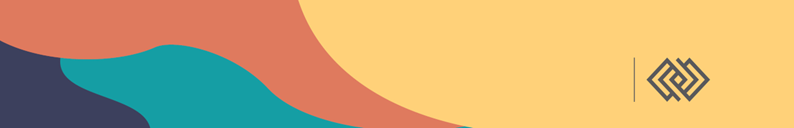 Education Framework ExampleBelow is a simple example of a workplace sexual harassment education framework. Programs - list the various training programs that you will develop or enhancePrograms - list the various training programs that you will develop or enhancePrograms - list the various training programs that you will develop or enhancePrograms - list the various training programs that you will develop or enhancePrograms - list the various training programs that you will develop or enhancePrograms - list the various training programs that you will develop or enhancePrograms - list the various training programs that you will develop or enhancePrograms - list the various training programs that you will develop or enhancePrograms - list the various training programs that you will develop or enhancePrograms - list the various training programs that you will develop or enhancePrograms - list the various training programs that you will develop or enhancePrograms - list the various training programs that you will develop or enhancePrograms - list the various training programs that you will develop or enhancePrograms - list the various training programs that you will develop or enhanceOnboarding – Core Training Module – Leader Training – Specialist Training – EMT* Education – Board Education – Micro learning campaignOnboarding – Core Training Module – Leader Training – Specialist Training – EMT* Education – Board Education – Micro learning campaignOnboarding – Core Training Module – Leader Training – Specialist Training – EMT* Education – Board Education – Micro learning campaignOnboarding – Core Training Module – Leader Training – Specialist Training – EMT* Education – Board Education – Micro learning campaignOnboarding – Core Training Module – Leader Training – Specialist Training – EMT* Education – Board Education – Micro learning campaignOnboarding – Core Training Module – Leader Training – Specialist Training – EMT* Education – Board Education – Micro learning campaignOnboarding – Core Training Module – Leader Training – Specialist Training – EMT* Education – Board Education – Micro learning campaignOnboarding – Core Training Module – Leader Training – Specialist Training – EMT* Education – Board Education – Micro learning campaignOnboarding – Core Training Module – Leader Training – Specialist Training – EMT* Education – Board Education – Micro learning campaignOnboarding – Core Training Module – Leader Training – Specialist Training – EMT* Education – Board Education – Micro learning campaignOnboarding – Core Training Module – Leader Training – Specialist Training – EMT* Education – Board Education – Micro learning campaignOnboarding – Core Training Module – Leader Training – Specialist Training – EMT* Education – Board Education – Micro learning campaignOnboarding – Core Training Module – Leader Training – Specialist Training – EMT* Education – Board Education – Micro learning campaignOnboarding – Core Training Module – Leader Training – Specialist Training – EMT* Education – Board Education – Micro learning campaignAudience - list the audiences your training will provide for Audience - list the audiences your training will provide for Audience - list the audiences your training will provide for Audience - list the audiences your training will provide for Audience - list the audiences your training will provide for Audience - list the audiences your training will provide for Audience - list the audiences your training will provide for Audience - list the audiences your training will provide for Audience - list the audiences your training will provide for Audience - list the audiences your training will provide for Audience - list the audiences your training will provide for Audience - list the audiences your training will provide for Audience - list the audiences your training will provide for Audience - list the audiences your training will provide for New starters – All employees – Customer/client facing roles – People leaders – Specialists – EMT* – BoardNew starters – All employees – Customer/client facing roles – People leaders – Specialists – EMT* – BoardNew starters – All employees – Customer/client facing roles – People leaders – Specialists – EMT* – BoardNew starters – All employees – Customer/client facing roles – People leaders – Specialists – EMT* – BoardNew starters – All employees – Customer/client facing roles – People leaders – Specialists – EMT* – BoardNew starters – All employees – Customer/client facing roles – People leaders – Specialists – EMT* – BoardNew starters – All employees – Customer/client facing roles – People leaders – Specialists – EMT* – BoardNew starters – All employees – Customer/client facing roles – People leaders – Specialists – EMT* – BoardNew starters – All employees – Customer/client facing roles – People leaders – Specialists – EMT* – BoardNew starters – All employees – Customer/client facing roles – People leaders – Specialists – EMT* – BoardNew starters – All employees – Customer/client facing roles – People leaders – Specialists – EMT* – BoardNew starters – All employees – Customer/client facing roles – People leaders – Specialists – EMT* – BoardNew starters – All employees – Customer/client facing roles – People leaders – Specialists – EMT* – BoardNew starters – All employees – Customer/client facing roles – People leaders – Specialists – EMT* – BoardDelivery - list the methods of training you will include in your programDelivery - list the methods of training you will include in your programDelivery - list the methods of training you will include in your programDelivery - list the methods of training you will include in your programDelivery - list the methods of training you will include in your programDelivery - list the methods of training you will include in your programDelivery - list the methods of training you will include in your programDelivery - list the methods of training you will include in your programDelivery - list the methods of training you will include in your programDelivery - list the methods of training you will include in your programDelivery - list the methods of training you will include in your programDelivery - list the methods of training you will include in your programDelivery - list the methods of training you will include in your programDelivery - list the methods of training you will include in your programFormalFormalFormalInformalInformalInformalInformalInformalInformalInformalInformalInformalInformalInformalFormalFormalFormalMicro LearningMicro LearningMicro LearningMicro LearningMicro LearningMicro LearningSocial LearningSocial LearningSocial LearningSocial LearningSocial LearningFacilitated – in person/virtualSafe spaces (gender specific)Facilitated – in person/virtualSafe spaces (gender specific)Facilitated – in person/virtualSafe spaces (gender specific)Incorporate into ‘CEO talk’PostersVideosChatbotsComputer gamesIncorporate into ‘CEO talk’PostersVideosChatbotsComputer gamesIncorporate into ‘CEO talk’PostersVideosChatbotsComputer gamesIncorporate into ‘CEO talk’PostersVideosChatbotsComputer gamesIncorporate into ‘CEO talk’PostersVideosChatbotsComputer gamesIncorporate into ‘CEO talk’PostersVideosChatbotsComputer gamesScheduled leader/team conversationsCoaching/ CounsellingLeader behaviourScheduled leader/team conversationsCoaching/ CounsellingLeader behaviourScheduled leader/team conversationsCoaching/ CounsellingLeader behaviourScheduled leader/team conversationsCoaching/ CounsellingLeader behaviourScheduled leader/team conversationsCoaching/ CounsellingLeader behaviourTools - list the tools and resources your training program will requireTools - list the tools and resources your training program will requireTools - list the tools and resources your training program will requireTools - list the tools and resources your training program will requireTools - list the tools and resources your training program will requireTools - list the tools and resources your training program will requireTools - list the tools and resources your training program will requireTools - list the tools and resources your training program will requireTools - list the tools and resources your training program will requireTools - list the tools and resources your training program will requireTools - list the tools and resources your training program will requireTools - list the tools and resources your training program will requireTools - list the tools and resources your training program will requireTools - list the tools and resources your training program will requireCollaborationClassroom/ VirtualNetworkingSocial media platformsCollaborationClassroom/ VirtualNetworkingSocial media platformsDocumented processesGuides and checklistsKnowledge management platformsDocumented processesGuides and checklistsKnowledge management platformsDocumented processesGuides and checklistsKnowledge management platformsLearning management system (LMS)Content development applicationsLearning management system (LMS)Content development applicationsMulti-mediaDigital devicesVirtual classroomsOnline gamesMulti-mediaDigital devicesVirtual classroomsOnline gamesMulti-mediaDigital devicesVirtual classroomsOnline gamesVisual resourcesAnimationsGuided story tellingCase studiesWritten materialsVisual resourcesAnimationsGuided story tellingCase studiesWritten materialsCompetency matrixAssessment toolEvaluation toolReporting toolCompetency matrixAssessment toolEvaluation toolReporting toolCulture- how organisational culture supports your training programCulture- how organisational culture supports your training programCulture- how organisational culture supports your training programCulture- how organisational culture supports your training programCulture- how organisational culture supports your training programCulture- how organisational culture supports your training programCulture- how organisational culture supports your training programCulture- how organisational culture supports your training programCulture- how organisational culture supports your training programCulture- how organisational culture supports your training programCulture- how organisational culture supports your training programCulture- how organisational culture supports your training programCulture- how organisational culture supports your training programCulture- how organisational culture supports your training programSupporting holistic prevention and response strategyInnovation: new ways of thinking and acting Innovation: new ways of thinking and acting Innovation: new ways of thinking and acting Development through consultationDevelopment through consultationEmployee EngagementEmployee EngagementOpportunities for employee/ feedback and reviewOpportunities for employee/ feedback and reviewOpportunities for employee/ feedback and reviewContinuousImprovementContinuousImprovementManagement Teams support 